Tytuł projektu: ,, Aktywna integracja osób uzależnionych szansą na zatrudnienie”Nr umowy: RPSW.09.01.00-26-0050/16Nazwa Beneficjenta: Stowarzyszenie ,, Nadzieja Rodzinie ‘’Data i podpis BeneficjenTytuł projektu: ,, Aktywna integracja osób uzależnionych szansą na zatrudnienie”Nr umowy: RPSW.09.01.00-26-0050/16Nazwa Beneficjenta: Stowarzyszenie ,, Nadzieja Rodzinie ‘’   Harmonogramprzeprowadzonych w ramach projektu form wsparciaData i podpis Beneficjenta	Tytuł projektu: ,, Aktywna integracja osób uzależnionych szansą na zatrudnienie”Nr umowy: RPSW.09.01.00-26-0050/16Nazwa Beneficjenta: Stowarzyszenie ,, Nadzieja Rodzinie ‘’          Harmonogramprzeprowadzonych w ramach projektu form wsparcia                                                                                                           Data i podpis Beneficjenta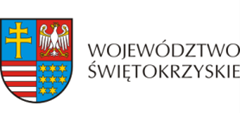 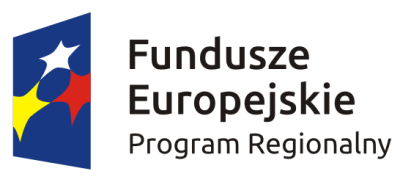 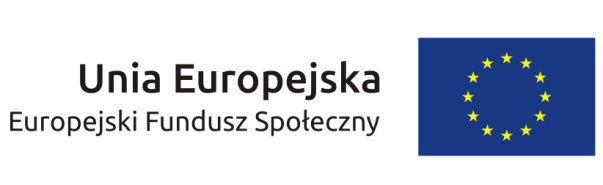                                                                  Harmonogram przeprowadzonych w ramach projektu form wsparcia                                                                 Harmonogram przeprowadzonych w ramach projektu form wsparciaOrganizator szkolenia/zajęć/stażu/konferencji Stowarzyszenie "Nadzieja Rodzinie"Tytuł szkolenia/zajęć/stażu/konferencjiGrupa wsparciaMiejsce szkolenia/zajęć/stażu/konferencji 	Hostel dla Osób Uzależnionych od Alkoholu  w JaninieINFORMACJE OGÓLNEINFORMACJE OGÓLNEData realizacji szkolenia/zajęć/ /stażu/konferencjiPrzedmiot/TematGodziny realizacji Liczba godzin Prowadzący (imię i nazwisko)06.05.2017Spotkanie organizacyjno-integracyjne. Omówienie spraw dotyczących projektu16.00-20.004 hWojciech Latkowski13.05.2017Umiejętność radzenia sobie w sytuacjach problemowych. Radzenie sobie z emocjami.16.00-20.004 hWojciech Latkowski18.05.2017Pomoc w trudnych sytuacjach (praca, rodzina, hostel).16.00-20.004 hWojciech Latkowski07.06.2017Asertywność (asertywne odmawianie picia) Budowanie i korzystanie z sieci wsparcia16.00-20.004 hWojciech Latkowski14.06.2017Przeżywanie wstydu związanego z zachowaniem w trakcie picia.16.00-20.004 hWojciech Latkowski21.06.2017Wpływ stresu na wykonywanie codziennych zadań. 16.00-20.004 hWojciech LatkowskiOrganizator Szkolenia/zajęć/stażu/konferencjiStowarzyszenie Nadzieja Rodzinie w Kielcach Tytuł szkolenia zajęć/stażu/konferencjiGrupa rozwoju osobistegoMiejsce zajęć/stażu/konferencjiHostel dla Osób Uzależnionych od Alkoholu  w Janinie                                                 INFORMACJE OGÓLNEData realizacjiSzkolenia/zajęć/Stażu/konferencjiPrzedmiottematGodziny realizacjiLiczba godzinProwadzący(imię i nazwisko)04.05.2017Wzbogacenie zainteresowań- dążenie do samorealizacji i rozwoju osobistego.16.00-20.004 hMonika Bąk09.05.2017Zwiększanie umiejętności radzenia sobie z trudnościami dnia codziennego.16.00-20.004 hMonika Bąk17.05.2017Nauka i posługiwanie się właściwymi zwrotami i językiem gwarancją budowania właściwych relacji.16.00-20.004 hMonika Bąk03.06.2017Podstawowa obsługa komputera . Praca na plikach i folderach, zapis, odczyt, drukowanie. Podstawy Internetu.16.00-20.004 hWojciech Latkowski10.06.2017Sygnały ostrzegawcze oraz wyzwalacze. Sposoby radzenia sobie z nimi.16.00-20.004 hWojciech Latkowski17.06.2017Trening asertywnych zachowań.16.00-20.004 hWojciech LatkowskiOrganizator Szkolenia/zajęć/stażu/konferencjiStowarzyszenie Nadzieja Rodzinie w Kielcach Tytuł szkolenia zajęć/stażu/konferencjiWarsztaty terapeutyczne.Miejsce zajęć/stażu/konferencjiHostel dla Osób Uzależnionych od Alkoholu  w Janinie.                                                 INFORMACJE OGÓLNEData realizacjiSzkolenia/zajęć/Stażu/konferencjiPrzedmiottematGodziny realizacjiLiczba godzinProwadzący(imię i nazwisko)08.05.2017Umiejętność radzenia sobie w sytuacjach konfliktowych.16.00-20.004 hMonika Bąk12.05.2017Poznaj swoje emocje-ćwiczenia w grupie. Radzenie sobie z emocjami.16.00-20.004 hMonika Bąk16.05.2017Trening interpersonalny.16.00-20.004 hMonika Bąk06.06.2017Wzmocnienie motywacji i nauka samoakceptacji.16.00-20.004 hMonika Bąk13.06.2017Utrwalanie zachowań służących trzeźwości.16.00-20.004 hMonika Bąk20.06.2017Wypracowywanie metod zwalczania barier komunikacyjnych.16.00-20.004 hMonika Bąk